Использование карманного ингалятора.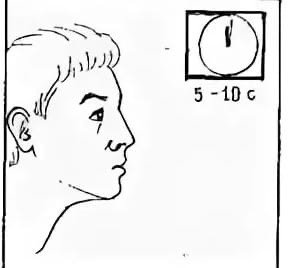 При первом пользовании карманного ингалятора могут возникнуть трудности.Обучение пациента технике применения карманного ингалятора возлагается на специалиста. Ингалятор позволяет обеспечить точное дозирование лекарственного препарата и поступление его в дыхательные пути. Выпускается в форме баллончика, внутри которого находится активное вещество.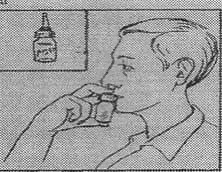 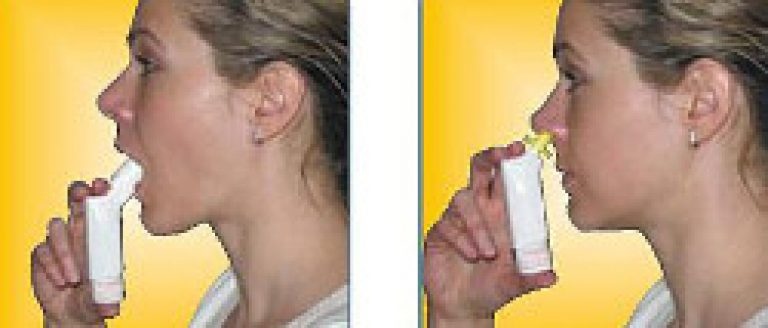 Ингаляция лекарственного средства через рот.1. Снять с баллончика защитный колпачок и повернуть его вверх дном.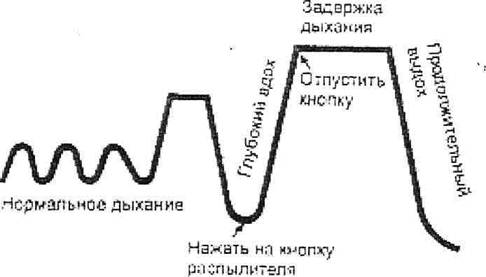 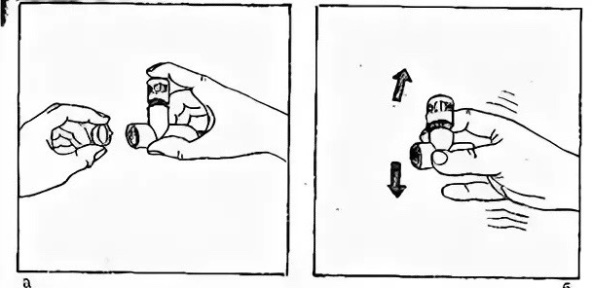 2. Хорошо встряхнуть баллончик с аэрозолем.3. Охватить губами мундштук.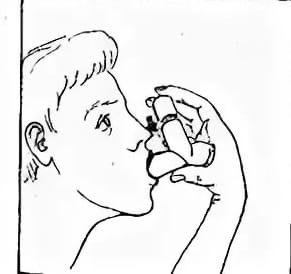 4. Сделать глубокий выдох и на вдохе нажать на дно баллончика.В этот момент выдается доза аэрозоля.5. Следует задержать дыхание на несколько секунд, затем вынуть мундштук изо рта и сделать медленный выдох.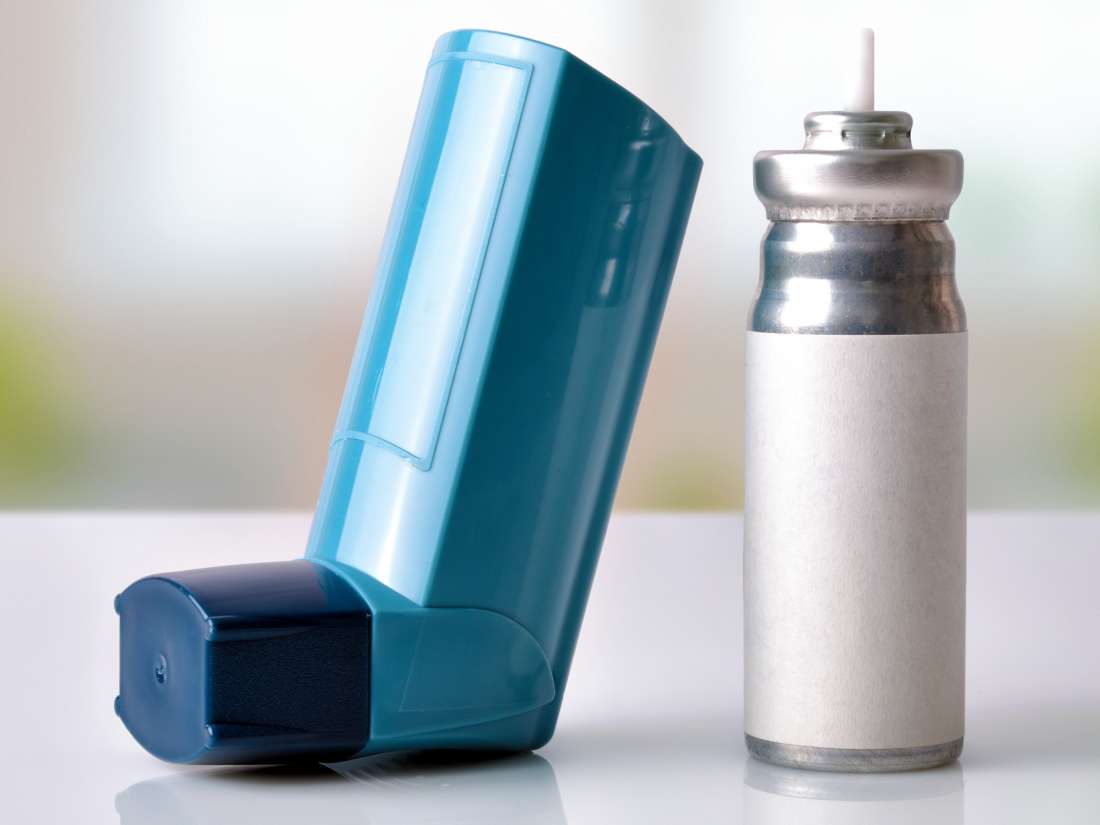 6. После ингаляции надеть на баллончик защитный колпачок.Ингаляция лекарственного средства через нос.Лекарственное вещество можно вводить через нос. Существуют насадки для ингаляции через нос. 1. Снять с баллончика защитный колпачок и повернуть его вверх дном.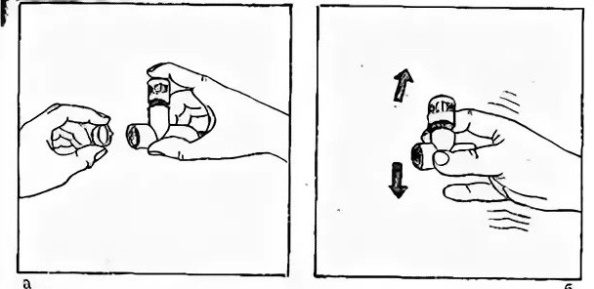 2. Хорошо встряхнуть баллончик. 3. Слегка запрокинуть голову.4. Прижать правое крыло носа к носовой перегородке.6. Ввести наконечник ингалятора в левую половину носа.7. На вдохе через нос нажать на дно баллончика.8. Задержать дыхание на несколько секунд и затем медленно выдохнуть через рот.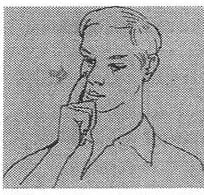 9.Повторить, введя наконечник в другую половину носа. 10. После ингаляции надеть на баллончик защитный колпачок.Дыхание должно быть обязательно правильным, для достижения эффекта от лекарства.Корманный ингалятор  небольшое устройство, которое помещается в кармане и которое можно использовать при любых условиях и в любом месте, поэтому его использование удобно.При использовании соблюдайте все правила.208 гр. 2020 год.